INDICAÇÃO Nº 1578/2021Ementa: Realizar pavimentação asfáltica no bairro Jardim São Bento do Recreio. Senhor Presidente:O vereador FRANKLIN, solicita que seja encaminhada a Excelentíssima Senhora Prefeita Municipal a seguinte indicação: (fotos em anexo) Realizar pavimentação asfáltica em todas as ruas de terra do bairro Jardim São Bento do Recreio. Justificativa:Moradores procuraram este vereador para solicitarem providências.Valinhos, 19 de julho de 2021.Franklin Duarte de LimaVereadorCaminho das MoitasRua ItaiuvaRua José ArtemRua Benedicto da Silva MelloRua ItacolomiRua ItajaíRua ItapólisRua ItagiRua ItamirimRua ItapevaTravessa 1 – Rua ItaguassuTravessa 2 – Rua ItaguassuTravessa 3 – Rua ItaguassuTravessa 4 – Rua ItaguassuTravessa 5 – Rua ItaguassuRua ItaguassuRua ItaipusRua ItatiaiaRua ItapemaRua Ita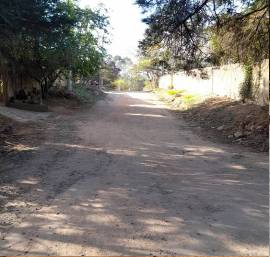 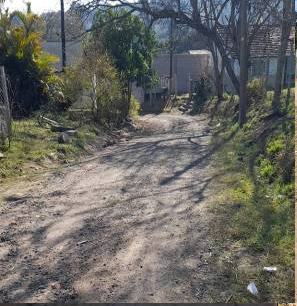 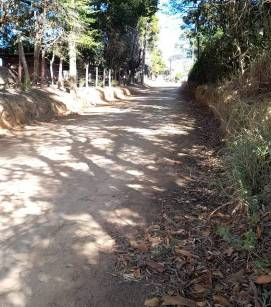 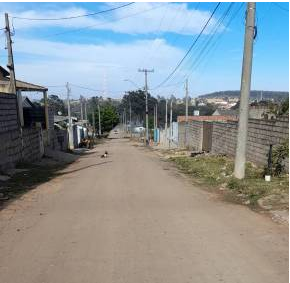 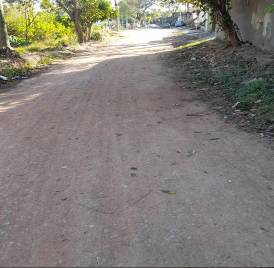 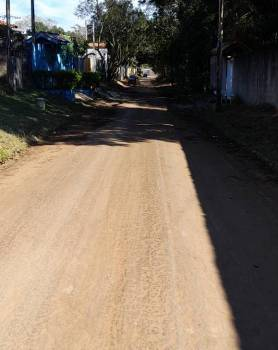 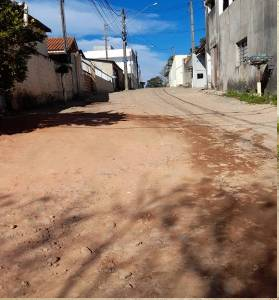 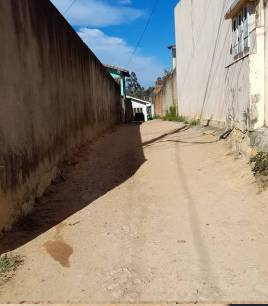 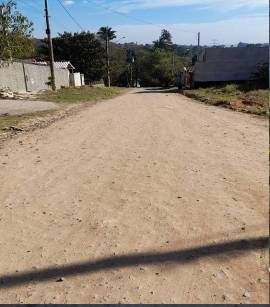 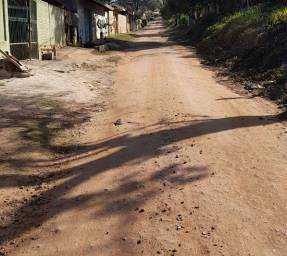 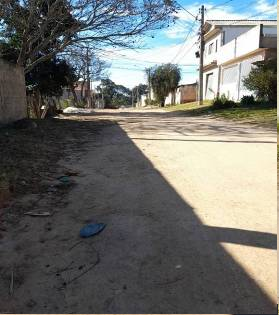 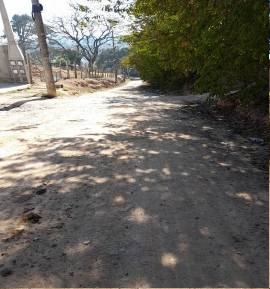 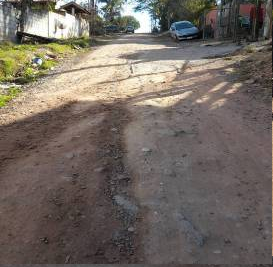 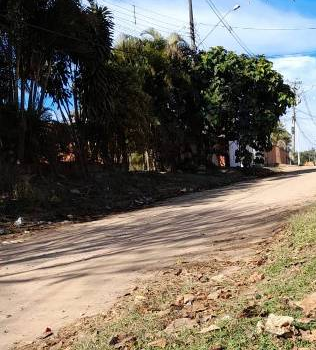 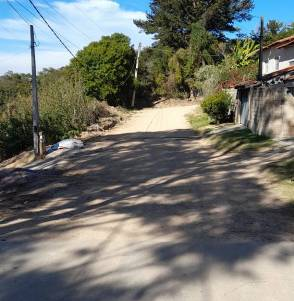 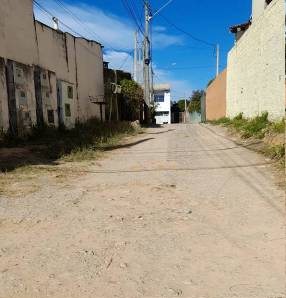 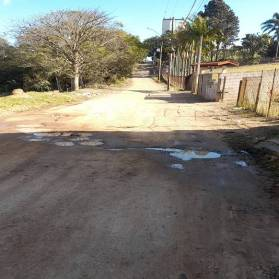 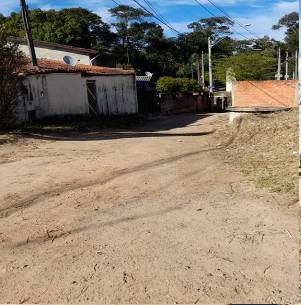 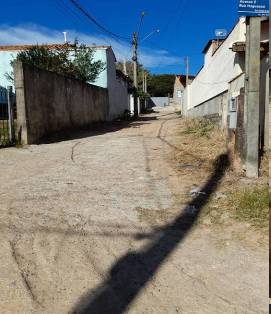 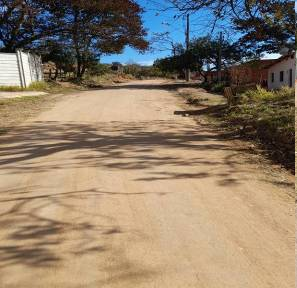 